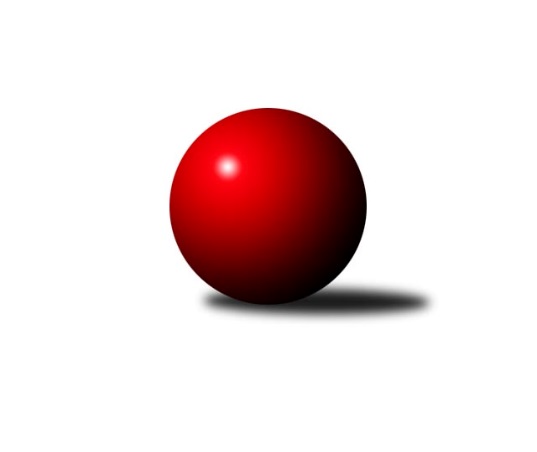 Č.1Ročník 2022/2023	18.9.2022Nejlepšího výkonu v tomto kole: 2835 dosáhlo družstvo TJ Jiskra KyjovJihomoravský KP1 jih 2022/2023Výsledky 1. kolaSouhrnný přehled výsledků:TJ Lokomotiva Valtice B	- TJ Sokol Mistřín C	2:6	2505:2604	3.5:8.5	16.9.SK Podlužan Prušánky C	- TJ Jiskra Kyjov	2:6	2746:2835	3.0:9.0	16.9.KK Vyškov D	- KK Sokol Litenčice	5:3	2488:2444	7.0:5.0	17.9.TJ Sokol Šanov C	- KK Jiskra Čejkovice	3:5	2712:2681	5.0:7.0	17.9.SKK Dubňany B	- TJ Sokol Vracov B	3:5	2518:2611	4.0:8.0	18.9.TJ Sokol Vážany	- SK Podlužan Prušánky B	3:5	2630:2680	6.0:6.0	18.9.Tabulka družstev:	1.	TJ Jiskra Kyjov	1	1	0	0	6.0 : 2.0 	9.0 : 3.0 	 2835	2	2.	TJ Sokol Mistřín C	1	1	0	0	6.0 : 2.0 	8.5 : 3.5 	 2604	2	3.	TJ Sokol Vracov B	1	1	0	0	5.0 : 3.0 	8.0 : 4.0 	 2611	2	4.	KK Jiskra Čejkovice	1	1	0	0	5.0 : 3.0 	7.0 : 5.0 	 2681	2	5.	KK Vyškov D	1	1	0	0	5.0 : 3.0 	7.0 : 5.0 	 2488	2	6.	SK Podlužan Prušánky B	1	1	0	0	5.0 : 3.0 	6.0 : 6.0 	 2680	2	7.	TJ Sokol Vážany	1	0	0	1	3.0 : 5.0 	6.0 : 6.0 	 2630	0	8.	TJ Sokol Šanov C	1	0	0	1	3.0 : 5.0 	5.0 : 7.0 	 2712	0	9.	KK Sokol Litenčice	1	0	0	1	3.0 : 5.0 	5.0 : 7.0 	 2444	0	10.	SKK Dubňany B	1	0	0	1	3.0 : 5.0 	4.0 : 8.0 	 2518	0	11.	TJ Lokomotiva Valtice B	1	0	0	1	2.0 : 6.0 	3.5 : 8.5 	 2505	0	12.	SK Podlužan Prušánky C	1	0	0	1	2.0 : 6.0 	3.0 : 9.0 	 2746	0	 TJ Sokol Vážany	2630	3:5	2680	SK Podlužan Prušánky B	Petr Sedláček	 	 214 	 228 		442 	 0.5:1.5 	 452 	 	214 	 238		Tomáš Slížek	Dušan Zahradník	 	 214 	 199 		413 	 0:2 	 469 	 	230 	 239		Aleš Zálešák	Radim Kroupa	 	 215 	 254 		469 	 2:0 	 446 	 	202 	 244		Jakub Toman	Radek Loubal	 	 192 	 207 		399 	 0:2 	 478 	 	235 	 243		Sára Zálešáková	Petr Malý	 	 213 	 235 		448 	 1.5:0.5 	 442 	 	213 	 229		Michal Teraz	Josef Kamenišťák	 	 210 	 249 		459 	 2:0 	 393 	 	184 	 209		Josef Tomanrozhodčí: Jiří KramolišNejlepší výkon utkání: 478 - Sára Zálešáková2. kolo23.9.2022	pá	18:00	SK Podlužan Prušánky C - TJ Sokol Vážany